附件1：新生学信网学籍查询方法打开中国高等教育学生信息网（网址：http://www.chsi.com.cn/） 一、选择“学籍查询”或“学信档案”。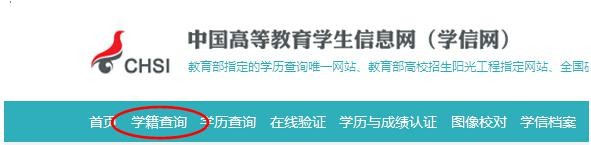 二、进入“学信档案”页面，选择“注册学信帐号”，已注册过的直接登录。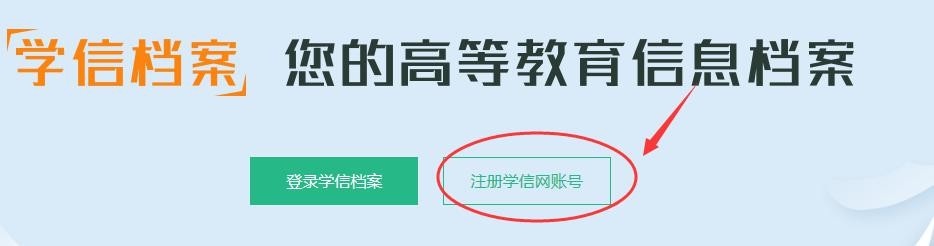 三、注册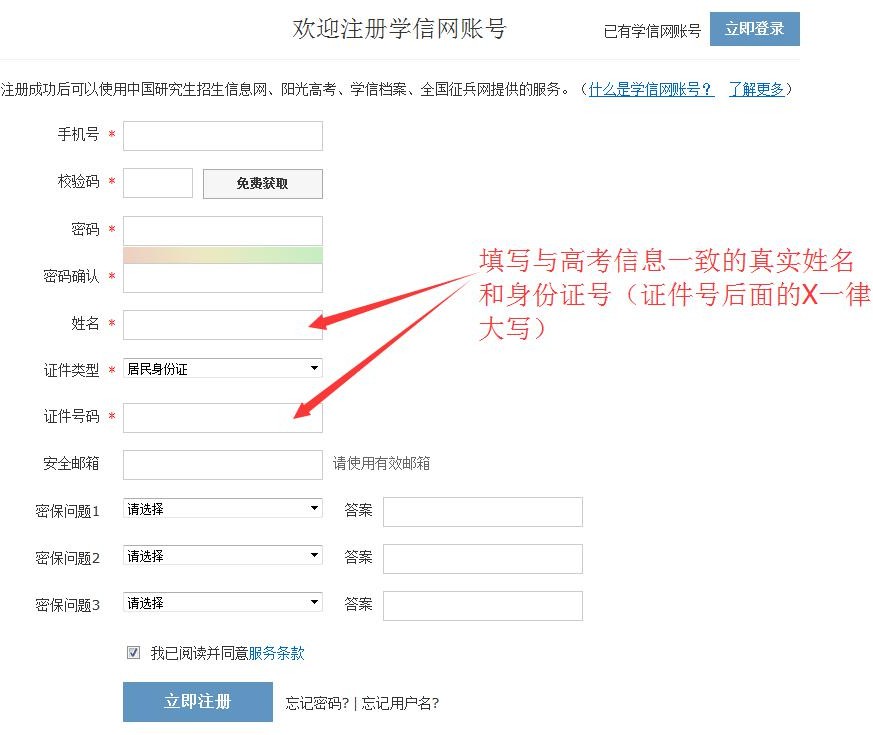 注意：请牢记本人的用户名(一般为手机号)、密码和邮箱，以便随时查询学籍信息及毕业学历信息。因学校没有对学生用户的管理权限，如忘记用户名或密码，请按网上提   示的操作方式找回用户名和密码。四、注册成功后，出现如下页面：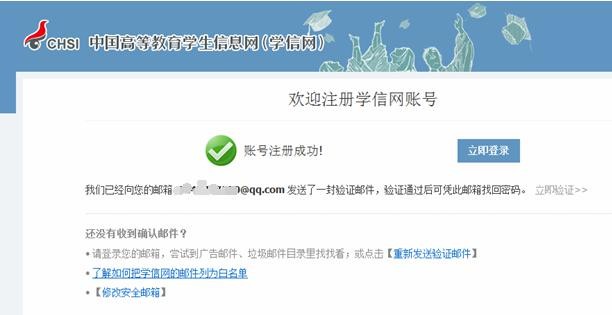 五、登录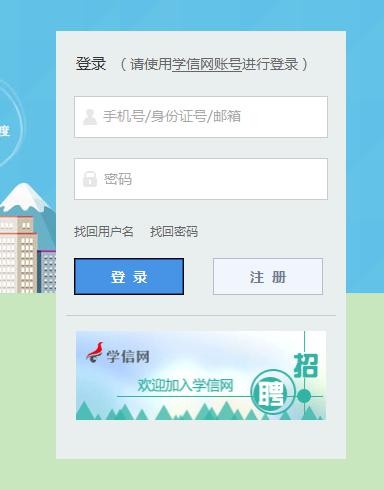 登录成功后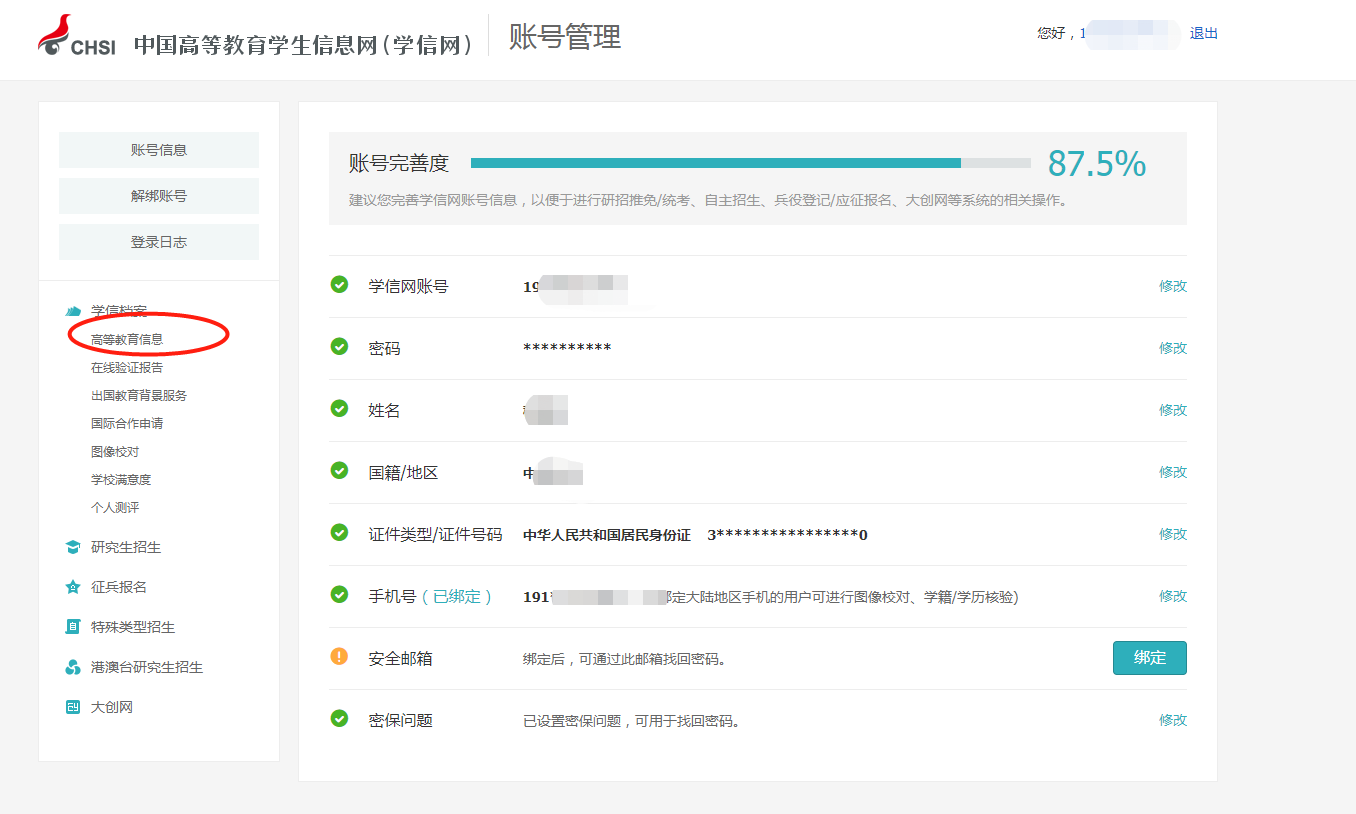 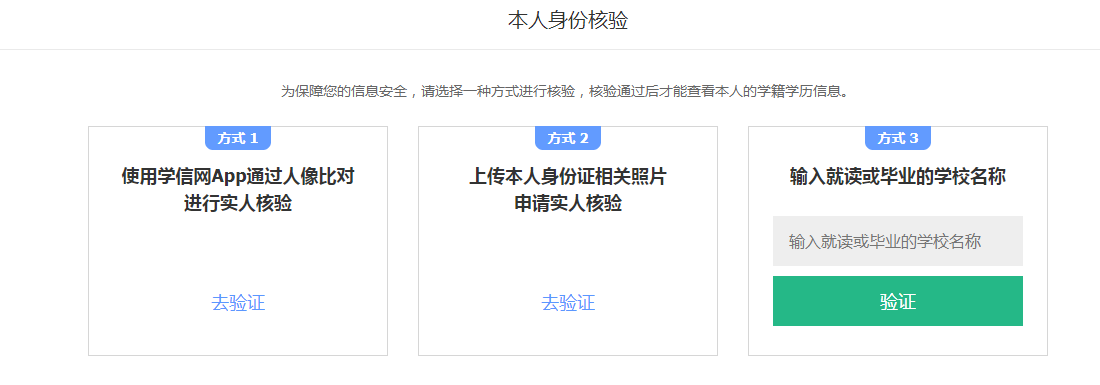 点击“学信档案”查询学籍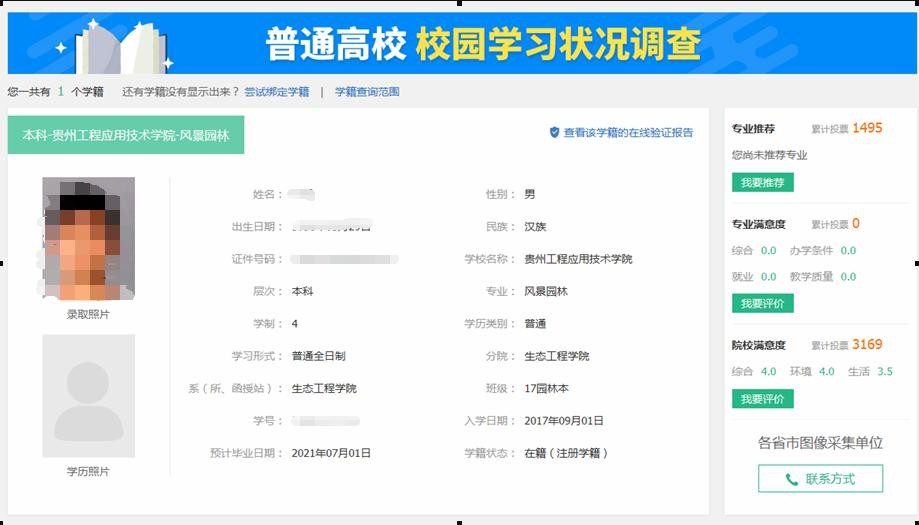 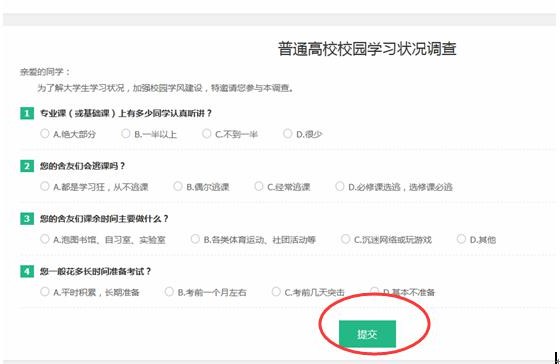 填写调查表，点“提交”。注意事项一、若注册过程中出现手机号已经注册过的情况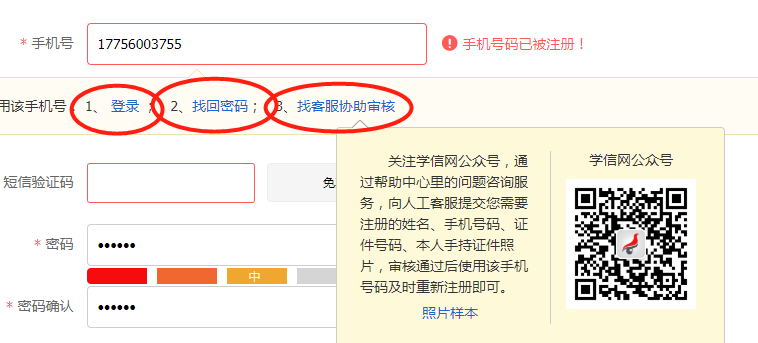 如果确认是学生本人注册过的，选以上三种方式均可。如果并非本人注册过的选“3.找客服协助审核”（见上图）。三、身份证号已经注册过的，请选择“我要重新注册”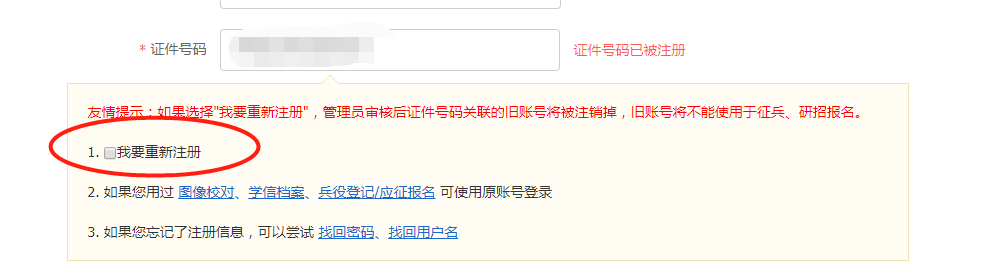 以上两种情况请关注学信网公众号: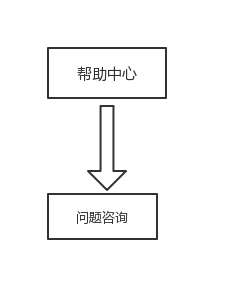 